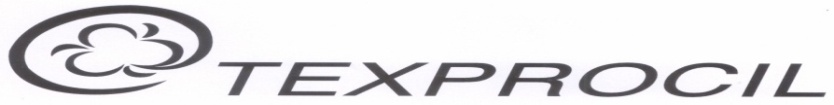 Application form for participation in RBSM “Ind- Texpo 2019”, Coimbatore, Tamil Nadu from 27th to 29th January 2019 under MAI scheme of Govt. of IndiaExhibiting Company DetailsName					:     Address				:       _________________________________________ 					:      _________________________________________City					:       ________________________________________State					:       _____________________ Pin _______________Country 				:       _______________________________________Registration-cum-Membership No.	 :      ______________________________________With Name of the CouncilIEC No.					:       ______________________________________PAN No. of the company		:DIN No                                                     :        ________________________________________GSTN. No.                                               :        _______________________________________Company Type                                        :        Manufacturer / Merchant / Trader (please √ as applicable)Company Telephone No.		:(with area code)Contact person 				:        _________________________________________Designation				:        _________________________________________Mobile No.				:       ________________________________________E-Mail					:Company Website			:Total Annual turnover			:      _________________________________________Export Markets			             :      _________________________________________	Production capacity per month		:      __________________________________________  Products to be displayed		:              Cotton yarn               Blended yarn                   Woven Fabric					               Knitted Fabric            Made-ups                        Garment					     Any Other: ________________________________________                                                                        ________________________________________________ HS Code of products exported                :        _________________________________________________		                                                 _________________________________________________EXHIBIT SPACE REQUIREMENT			    	  Rate			   	  Area		   	 Amount1. Shell Scheme		Rs. 3,000 per sqm 		 _________sq mt	______________(Minimum area 9 sqm)2. Shell Scheme		Rs. 4000 per sqm.		 _________sq mt           ______________(For additional area above9 sq. mt.)3. Raw Space			Rs. 3,000 per sqm		 ________sq mt	_______________(Minimum area 36 sqm)							Total     ________sq mt	________________			+ GST @ 18%		_________________									Grand Total	            __________________EXTRA CHARGES FOR RAW SPACE (PLEASE MENTION)a. Three Phase Power required :	   Yes                  No upto 10 KVA (Charges Rs 4000/- per connection) Above 10 KVA (Charges Rs 6,000/- per connection)b. Power Consumption 	– 		Required KVA Charges Rs 1,500/- per KVA for 3 dayse.g: For 5 KVA, Connection charge - 		    Rs. 4,000Consumption charge - 		    Rs. 7,500 (i.e 5x1500)   Total - Rs. 11,500/-STALL INFORMATIONa) Whether doing your own Stall fabrication (interior designing)        	Yes                 NoIf yes, exhibitor has to submit the plan and get the approval from exhibition authority on or before 10th Janaury 2019. Admissible height allowed from the floor is only upto 2.5. meters.MODE OF PAYMENTBy Multicity cheque / Demand Draft in Indian Rupees in favour of “The Cotton Textiles Export Promotion Council”. By RTGS transfer as per details mentioned below:State Bank of India, Opera House Branch, Mumbai Current Account No.11107497602  IFS Code:  SBIN0001417Beneficiary: The Cotton Textiles Export Promotion CouncilPAN no: AAAAT9241MGUIDELINES FOR THE ALLOTMENT OF BOOTHS:Participants who pay the full participation fee in time would be considered for allotment of booths.Due to limited availability of booths applications will be considered on First Come First Served basis ONLYThe decision of the management would be final in case of any confusion / dispute.No change in the booths, once allotted would be entertained under any circumstancesThe Management reserves the right to reduce the actual allotment and change the dimension of the booth without assigning any reason to the applicant.Please note that the Application along with full requisite amount by way of DD/ multicity cheuqe may be submitted to: The Cotton Textiles Export Promotion Council (TEXPROCIL), Engineering Centre, 5th floor, 9, Mathew Road, Mumbai – 400004Place and date 										SIGNATURE(Name/Designation) Company Stamp The Cotton Textiles Export Promotion CouncilThe Cotton Textiles Export Promotion CouncilThe Cotton Textiles Export Promotion Council(Sponsored by Government of India)